* Kadro Unvanına bağlı olmadan yaptığı görevler yazılacaktır.** Görev tanımı yapılan personelin herhangi bir nedenle (kanuni izin, geçici görev vb.) görevinde olmadığı durumlarda görevlerini yerine getirecek kişilerin adı yazılacaktır.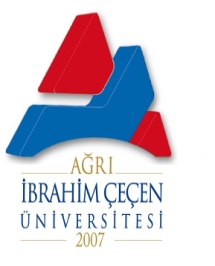 T.C.AĞRI İBRAHİM ÇEÇEN ÜNİVERSİTESİECZACILIK FAKÜLTESİ AKADEMİKPERSONEL GÖREV DAĞILIM ÇİZELGESİT.C.AĞRI İBRAHİM ÇEÇEN ÜNİVERSİTESİECZACILIK FAKÜLTESİ AKADEMİKPERSONEL GÖREV DAĞILIM ÇİZELGESİT.C.AĞRI İBRAHİM ÇEÇEN ÜNİVERSİTESİECZACILIK FAKÜLTESİ AKADEMİKPERSONEL GÖREV DAĞILIM ÇİZELGESİAD SOYADKADRO UNVANIGÖREVLERİ *GÖREV DEVRİ **Mehmet Serdar GÜLTEKİNProf.Dr.Ağrı İbrahim Çeçen Üniversitesi » Rektörlük » Fakülteler » Eczacılık Fakültesi Dekanlığı » Dekan Ağrı İbrahim Çeçen Üniversitesi » Rektörlük » Fakülteler » Eczacılık Fakültesi Dekanlığı » Kurul BaşkanıAğrı İbrahim Çeçen Üniversitesi » Rektörlük » Fakülteler » Eczacılık Fakültesi Dekanlığı » Kurullar » Eczacılık Fakültesi Yönetim Kurulu » Yönetim Kurulu BaşkanıAğrı İbrahim Çeçen Üniversitesi » Rektörlük » Fakülteler » Eczacılık Fakültesi Dekanlığı » Kurullar » Eczalık Fakültesi Disiplin Kurulu » Kurul BaşkanıAğrı İbrahim Çeçen Üniversitesi » Rektörlük » Fakülteler » Eczacılık Fakültesi Dekanlığı » Muafiyet Komisyonu BaşkanıAğrı İbrahim Çeçen Üniversitesi » Rektörlük » Fakülteler » Eczacılık Fakültesi Dekanlığı » Komisyon BaşkanıAğrı İbrahim Çeçen Üniversitesi » Rektörlük » Fakülteler » Eczacılık Fakültesi Dekanlığı » Kurullar » Eczacılık Fakültesi Kurulu » Fakülte Kurul BaşkanıAğrı İbrahim Çeçen Üniversitesi » Rektörlük » Araştırma ve Uygulama Merkezi » Merkezi Araştırma ve Uygulama Laboratuvarı » Kurullar » Merkezi Araştırma ve Uygulama Laboratuvarı Danışma  Kurulu » Danışma Kurulu ÜyesiAğrı İbrahim Çeçen Üniversitesi » Rektörlük » Fakülteler » İktisadi ve İdari Bilimler Fakültesi Dekanlığı » Kurullar » İİBF FakülteYönetim  Kurulu » Yönetim Kurulu ÜyesiDoç.Dr Mucip GENİŞELDr.Öğr.. Üyesi  Tuba AYDINECZACILIK TEMEL BİLİMLERİ BÖLÜMÜECZACILIK TEMEL BİLİMLERİ BÖLÜMÜECZACILIK TEMEL BİLİMLERİ BÖLÜMÜECZACILIK TEMEL BİLİMLERİ BÖLÜMÜMurat ŞENTÜRKDoç. Dr.Ağrı İbrahim Çeçen Üniversitesi » Rektörlük » Fakülteler » Eczacılık Fakültesi Dekanlığı » Eczacılık Temel Bilimleri Bölüm Başkanlığı » Biyokimya Anabilim Dalı » DoçentAğrı İbrahim Çeçen Üniversitesi » Rektörlük » Fakülteler » Eczacılık Fakültesi Dekanlığı » Komisyon ÜyesiAğrı İbrahim Çeçen Üniversitesi » Rektörlük » Fakülteler » Eczacılık Fakültesi Dekanlığı » Kurul ÜyesiAğrı İbrahim Çeçen Üniversitesi » Rektörlük » Fakülteler » Eczacılık Fakültesi Dekanlığı » Kurullar » Eczacılık Fakültesi Yönetim Kurulu » Yönetim Kurulu ÜyesiAğrı İbrahim Çeçen Üniversitesi » Rektörlük » Fakülteler » Eczacılık Fakültesi Dekanlığı » Kurullar » Eczacılık Fakültesi Kurulu » Fakülte Kurulu ÜyesiAğrı İbrahim Çeçen Üniversitesi » Rektörlük » Fakülteler » Eczacılık Fakültesi Dekanlığı » Kurullar » Eczalık Fakültesi Disiplin Kurulu » Disiplin Kurulu ÜyesiAğrı İbrahim Çeçen Üniversitesi » Rektörlük » Komisyonlar » Akademik Teşvik Düzenleme ve İtiraz Komisyonu »Akademik Teşvik Düzenleme ve Denetleme ve İtiraz Komisyonu ÜyesiAğrı İbrahim Çeçen Üniversitesi » Rektörlük » Komisyonlar » Akademik Teşvik Düzenleme ve İtiraz Komisyonu »Stratejik Plan Hazırlık Komisyonu -Komisyonu ÜyesiDoç.Dr Mucip GENİŞELSELÇUK ÇEKERDr.Öğr. Üyesi  Ağrı İbrahim Çeçen Üniversitesi » Rektörlük » Fakülteler » Eczacılık Fakültesi Dekanlığı » Eczacılık Temel Bilimleri Bölüm Başkanlığı » Bölüm BaşkanıAğrı İbrahim Çeçen Üniversitesi » Rektörlük » Fakülteler » Eczacılık Fakültesi Dekanlığı » Eczacılık Temel Bilimleri Bölüm Başkanlığı » Eczacılık Temel Bilimleri Anabilim Dalı » Dr.Öğr. ÜyesAğrı İbrahim Çeçen Üniversitesi » Rektörlük » Fakülteler » Eczacılık Fakültesi Dekanlığı » Kurullar » Eczacılık Fakültesi Kurulu » Fakülte Kurulu ÜyesiDoç.Dr Mucip GENİŞELAhmet Gökhan AğgülDr.Öğr. Üyesi  Ağrı İbrahim Çeçen Üniversitesi » Rektörlük » Fakülteler » Eczacılık Fakültesi Dekanlığı » Eczacılık Temel Bilimleri Bölüm Başkanlığı » Dr.Öğr. ÜyesiAğrı İbrahim Çeçen Üniversitesi » Rektörlük » Fakülteler » Eczacılık Fakültesi Dekanlığı » Eczacılık Temel Bilimleri Bölüm Başkanlığı » Komisyon ÜyesDr.Öğr. Üyesi  HARUN ÜNHARUN ÜNDr.Öğr. ÜyesiAğrı İbrahim Çeçen Üniversitesi » Rektörlük » Fakülteler » Eczacılık Fakültesi Dekanlığı » Eczacılık Temel Bilimleri Bölüm Başkanlığı » Dr.Öğr. Üyesi Dr.Öğr. Üyesi Ahmet Gökhan AğgülSara TAŞKESENLİOĞLUDr.Öğr. ÜyesiAğrı İbrahim Çeçen Üniversitesi » Rektörlük » Fakülteler » Eczacılık Fakültesi Dekanlığı » Eczacılık Temel Bilimleri Bölüm Başkanlığı » Analitik Kimya Anabilim Dalı » Öğretim ÜyesECZACILIK MESLEK  BİLİMLERİ BÖLÜMÜECZACILIK MESLEK  BİLİMLERİ BÖLÜMÜECZACILIK MESLEK  BİLİMLERİ BÖLÜMÜECZACILIK MESLEK  BİLİMLERİ BÖLÜMÜMucip GENİŞELDoç.DrAğrı İbrahim Çeçen Üniversitesi » Rektörlük » Fakülteler » Eczacılık Fakültesi Dekanlığı » Dekan YardımcısıAğrı İbrahim Çeçen Üniversitesi » Rektörlük » Fakülteler » Eczacılık Fakültesi Dekanlığı » Dekan YardımcısıAğrı İbrahim Çeçen Üniversitesi » Rektörlük » Fakülteler » Eczacılık Fakültesi Dekanlığı » Farmasötik Botanik Ana Bilim Dalı » DoçentAğrı İbrahim Çeçen Üniversitesi » Rektörlük » Fakülteler » Eczacılık Fakültesi Dekanlığı » Kurullar » Eczacılık Fakültesi Yönetim Kurulu » Yönetim Kurulu ÜyesiAğrı İbrahim Çeçen Üniversitesi » Rektörlük » Fakülteler » Eczacılık Fakültesi Dekanlığı » Kurullar » Eczacılık Fakültesi Kurulu » Fakülte Kurulu ÜyesiAğrı İbrahim Çeçen Üniversitesi » Rektörlük » Fakülteler » Eczacılık Fakültesi Dekanlığı » Kurullar » Eczalık Fakültesi Disiplin Kurulu » Disiplin Kurulu ÜyesiAğrı İbrahim Çeçen Üniversitesi » Rektörlük » Koordinatörlükler » Bilimsel Araştırma Projeleri Birimi » Fen.Mühendislik  Bilimleri Alt Komisyonu » Komisyon Üyesi Ağrı İbrahim Çeçen Üniversitesi » Rektörlük » Fakülteler » Eczacılık Fakültesi Dekanlığı » Komisyon ÜyesiAğrı İbrahim Çeçen Üniversitesi » Rektörlük » Fakülteler » Eczacılık Fakültesi Dekanlığı » Eczacılık Meslek  Bilimleri Bölüm Başkanlığı » Bölüm BaşkanıAğrı İbrahim Çeçen Üniversitesi » Rektörlük » Komisyonlar » Eğitim Öğretim Komisyonu Başkanlığı » Eğitim Öğretim Komisyonu ÜyesiAğrı İbrahim Çeçen Üniversitesi » Rektörlük » Enstitüler » Fen Bilimleri Enstitüsü Müdürlüğü » Yönetim Kurulu ÜyesiAğrı İbrahim Çeçen Üniversitesi » Rektörlük » Araştırma ve Uygulama Merkezi » Merkezi Araştırma ve Uygulama Laboratuvarı » Kurullar » Merkezi Araştırma ve Uygulama Laboratuvarı Yönetim Kurulu » Yönetim Kurulu ÜyesiAğrı İbrahim Çeçen Üniversitesi » Rektörlük » Kurullar » İç Kontrol İzleme ve Yönlendirme Kurulu » İç Kontrol İzleme ve Yönlendirme Kurulu ÜyesiAğrı İbrahim Çeçen Üniversitesi » Rektörlük » Komisyonlar » Akademik Teşvik Düzenleme ve İtiraz Komisyonu »Akademik Teşvik Düzenleme ve Denetleme ve İtiraz Komisyonu ÜyesiAğrı İbrahim Çeçen Üniversitesi » Rektörlük » Yüksekokullar » Yabancı Diller Yüksekokulu Yönetim Kurulu » Yönetim Kurulu ÜyesiDr.Öğr. Üyesi  Tuba AYDINYalçın KARAGÖZDr.Öğr. ÜyesiAğrı İbrahim Çeçen Üniversitesi » Rektörlük » Komisyonlar » Kalite Komisyonu » Kalite Komisyon ÜyesiAğrı İbrahim Çeçen Üniversitesi » Rektörlük » Koordinatörlükler » Bilimsel Araştırma Projeleri Birimi » Tıp-Sağlık Bilimleri Alt Komisyonu » Komisyon ÜyesiAğrı İbrahim Çeçen Üniversitesi » Rektörlük » Fakülteler » Eczacılık Fakültesi Dekanlığı » Eczacılık Meslek Bilimleri Bölüm Başkanlığı » Komisyon ÜyesiAğrı İbrahim Çeçen Üniversitesi » Rektörlük » Komisyonlar » Yönetmelik ve Yönergeler İnceleme Komisyonu Başkanlığı » Komisyon ÜyesiAğrı İbrahim Çeçen Üniversitesi » Rektörlük » Fakülteler » Eczacılık Fakültesi Dekanlığı » Eczacılık Meslek Bilimleri Bölüm Başkanlığı » Dr.Öğr. ÜyesAğrı İbrahim Çeçen Üniversitesi » Rektörlük » Kurullar » İnsan Araştırmaları Etik Kurulu » İnsan Araştırmaları Etik Kurulu ÜyesiAğrı İbrahim Çeçen Üniversitesi » Rektörlük » Kurullar » Senato » Senato ÜyesiDr.Öğr. Üyesi   Naim UZUNTuba AYDINDr.Öğr. Üyesi  Ağrı İbrahim Çeçen Üniversitesi » Rektörlük » Fakülteler » Eczacılık Fakültesi Dekanlığı » Eczacılık Meslek Bilimleri Bölüm Başkanlığı » Dekan YardımcısıAğrı İbrahim Çeçen Üniversitesi » Rektörlük » Fakülteler » Eczacılık Fakültesi Dekanlığı » Eczacılık Meslek Bilimleri Bölüm Başkanlığı » Dr.Öğr. Üyes Ağrı İbrahim Çeçen Üniversitesi » Rektörlük » Koordinatörlükler » Bilimsel Araştırma Projeleri Birimi » Bap Komisyon Üyesi Ağrı İbrahim Çeçen Üniversitesi » Rektörlük » Enstitüler » Fen Bilimleri Enstitüsü Müdürlüğü » Kurullar Komisyonlar » Fen Bilimleri Enstitüsü Yönetim Kurulu » Yönetim Kurulu ÜyesiAğrı İbrahim Çeçen Üniversitesi » Rektörlük » Fakülteler » Eczacılık Fakültesi Dekanlığı » Eczacılık Meslek Bilimleri Bölüm Başkanlığı » Komisyon ÜyesiAğrı İbrahim Çeçen Üniversitesi » Rektörlük » Fakülteler » Eczacılık Fakültesi Dekanlığı » Eczacılık Meslek Bilimleri Bölüm Başkanlığı » Kurul ÜyesiAğrı İbrahim Çeçen Üniversitesi » Rektörlük » Fakülteler » Eczacılık Fakültesi Dekanlığı » Kurullar » Eczacılık Fakültesi Kurulu » Fakülte Kurulu ÜyesiYrd.Doç.Dr. SELÇUK ÇEKERNaim UZUNDr.Öğr. Üyesi  Ağrı İbrahim Çeçen Üniversitesi » Rektörlük » Fakülteler » Eczacılık Fakültesi Dekanlığı » Eczacılık Meslek Bilimleri Bölüm Başkanlığı » Dr.Öğr. ÜyesAğrı İbrahim Çeçen Üniversitesi » Rektörlük » Meslek Yüksekokulları » Sağlık Hizmetleri Meslek Yüksekokulu Müdürlüğü » Yönetim Kurulu ÜyesiAğrı İbrahim Çeçen Üniversitesi » Rektörlük » Fakülteler » Eczacılık Fakültesi Dekanlığı » Eczacılık Meslek Bilimleri Bölüm Başkanlığı » Komisyon ÜyesiDr.Öğr. Üyesi  Tuba AYDINNashia ZİLBEYAZDr.Öğr. Üyesi  Ağrı İbrahim Çeçen Üniversitesi » Rektörlük » Fakülteler » Eczacılık Fakültesi Dekanlığı » Eczacılık Meslek Bilimleri Bölüm Başkanlığı » Farmosötik Kimya Anabilim Dalı » Dr.Öğr. ÜyesDr.Öğr. Üyesi Yalçın KARAGÖZDilan Özmen ÖzgünÖğr. Gör.Ağrı İbrahim Çeçen Üniversitesi » Rektörlük » Fakülteler » Eczacılık Fakültesi Dekanlığı » Eczacılık Meslek Bilimleri Bölüm Başkanlığı » Öğretim Görevlisi Dr.Öğr. Üyesi  Nashia ZİLBEYAZBerna Öztürk KaragözArş.Gör Ağrı İbrahim Çeçen Üniversitesi » Rektörlük » Fakülteler » Eczacılık Fakültesi Dekanlığı » Eczacılık Meslek Bilimleri Bölüm Başkanlığı » Araştırma GörevlisiÖğr.Gör. Dilan Özmen ÖzgünAhmet Bora YavuzArş.GörAğrı İbrahim Çeçen Üniversitesi » Rektörlük » Fakülteler » Eczacılık Fakültesi Dekanlığı » Eczacılık Meslek Bilimleri Bölüm Başkanlığı » Araştırma GörevlisiAğrı İbrahim Çeçen Üniversitesi » Rektörlük » Fakülteler » Patnos Sultan Alparslan Doğa Bilimleri ve Mühendislik Fakültesi Dekanlığı » Gıda Mühendisliği Bölüm Başkanlığı » Gıda Mühendisliği Anabilim Dalı » Araştırma GörevlisiArş.Gör Berna Öztürk KaragözYeliz ŞAHİNArş.GörAğrı İbrahim Çeçen Üniversitesi » Rektörlük » Fakülteler » Eczacılık Fakültesi Dekanlığı » Eczacılık Meslek Bilimleri Bölüm Başkanlığı » Klinik Eczacılık Anabilim Dalı » Araştırma GörevlisiArş.Gör Berna Öztürk KaragözECZACILIK TEKNOLOJİSİ BÖLÜMÜECZACILIK TEKNOLOJİSİ BÖLÜMÜECZACILIK TEKNOLOJİSİ BÖLÜMÜECZACILIK TEKNOLOJİSİ BÖLÜMÜHülya ÇelikDr.Öğr. Üyesi  Ağrı İbrahim Çeçen Üniversitesi » Rektörlük » Fakülteler » Eczacılık Fakültesi Dekanlığı » Eczacılık Teknolojisi Bölüm Başkanlığı » Bölüm BaşkanıAğrı İbrahim Çeçen Üniversitesi » Rektörlük » Fakülteler » Eczacılık Fakültesi Dekanlığı » Eczacılık Teknolojisi Bölüm Başkanlığı » Dr.Öğr. ÜyesAğrı İbrahim Çeçen Üniversitesi » Rektörlük » Fakülteler » Eczacılık Fakültesi Dekanlığı » Eczacılık Teknolojisi Bölüm Başkanlığı » Komisyon ÜyesAğrı İbrahim Çeçen Üniversitesi » Rektörlük » Fakülteler » Eczacılık Fakültesi Dekanlığı » Eczacılık Teknolojisi Bölüm Başkanlığı » Kurul ÜyesiAğrı İbrahim Çeçen Üniversitesi » Rektörlük » Fakülteler » Eczacılık Fakültesi Dekanlığı » Kurullar » Eczacılık Fakültesi Kurulu » Fakülte Kurulu ÜyesiDr.Öğr. Üyesi  . SELÇUK ÇEKER.Özlem ÇULCU Arş.GörAğrı İbrahim Çeçen Üniversitesi » Rektörlük » Fakülteler » Eczacılık Fakültesi Dekanlığı » Eczacılık Teknolojisi Bölüm Başkanlığı » Farmosötik Teknoloji Anabilim Dalı » Araştırma GörevlisiDr.Öğr. Üyesi  Hülya Çelik